令和５年度　第３学年(７７期生）１０月号令和５年９月２９日　発行何事にも「一生懸命」に…！いよいよ文化祭ですね。楽しむ準備はできていますか？？毎回劇の練習に来てくれた人、朝から有志の練習に励んでいた人、モザイクアートの色塗りを頑張った人。みんなが何かしらに一生懸命取り組んだ1か月だったと思います。その「一生懸命」を文化祭のためだけでなく、１か月後の体育大会のため、２．３月の入試のために続けてほしいなと思います。なぜ、私がこんなに「一生懸命」にこだわるかというと、私が中学生の時の学年スローガン「一生懸命はカッコイイ」を今でも大切にしているからです。なんでも一生懸命取り組んでいる姿はキラキラしていてカッコイイですよね。祭りで曳いている時、無我夢中に走っていませんか？この前のだんじりの後、学校で足が痛いと言っている人たくさんいましたね。それは「一生懸命」走った証拠です。そういった報告を聞いてうれしかったので、いつでも「こんなこと頑張った！」の報告をお待ちしています「一生懸命」やったほうがかっこいい。「一生懸命」やったほうが思い出に残る。「一生懸命」やったほうが青春になる。「一生懸命」は恥ずかしいことではありません。これからみんなが、無我夢中に一生懸命目標に向かって進んでいく姿を楽しみにしています。文化祭が終われば…楽しい行事のあとには…次は５日（木）に実施される第３回学力診断テストがあります。各教科の授業でも何回も言われているように、とても大事なテストになります。進路だよりに掲載されている範囲をしっかり確認して、テストに備えて下さい。集会でも話しましたが、これから進路に関する大切な提出物がたくさん出てきます。提出物の“期限”はきちんと守り、モレのないようにして下さいね！――――――――――――――――　キ　リ　ト　リ　―――――――――――――――返信欄　　　　　　　３年（　　）組　お名前（　　　　　　　　　　　　　　）　１０月号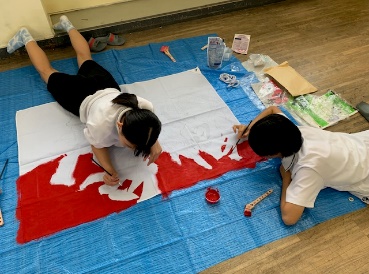 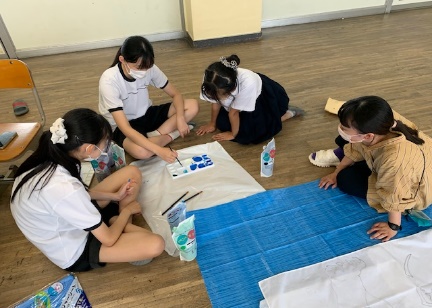 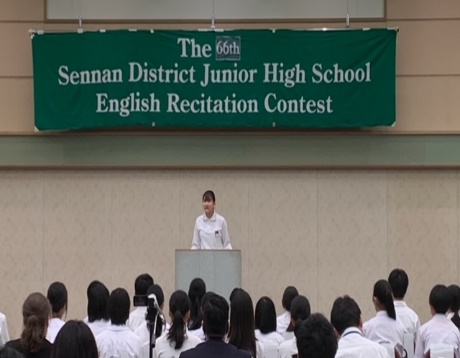 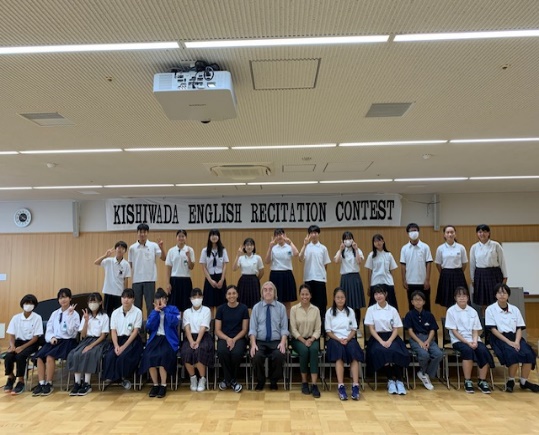 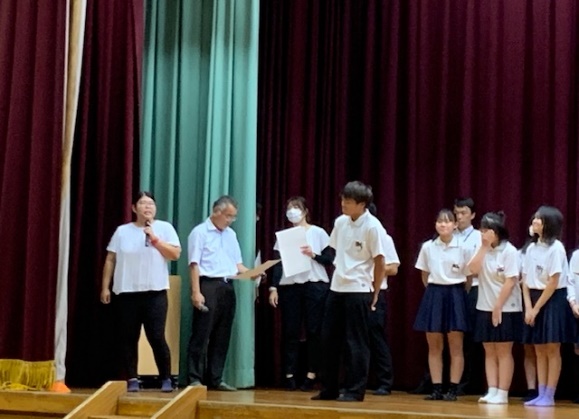 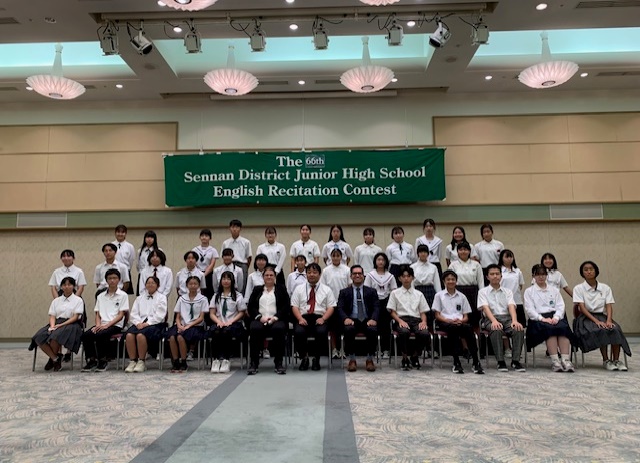 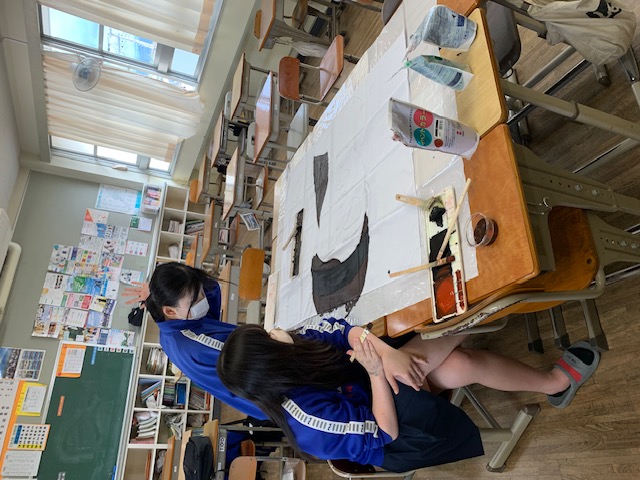 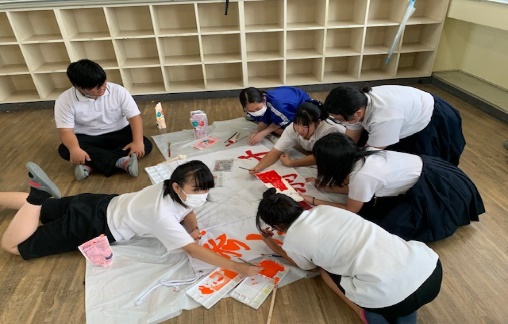 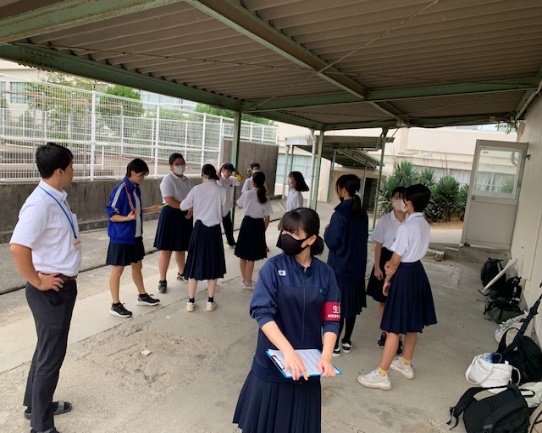 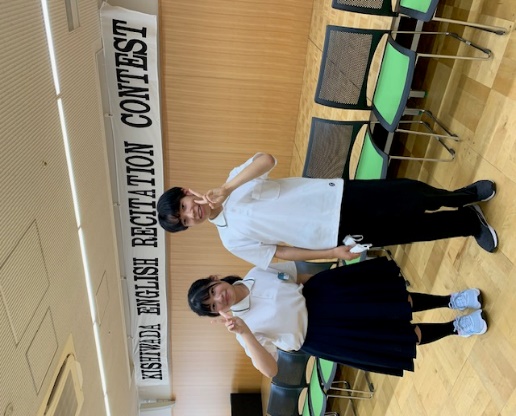 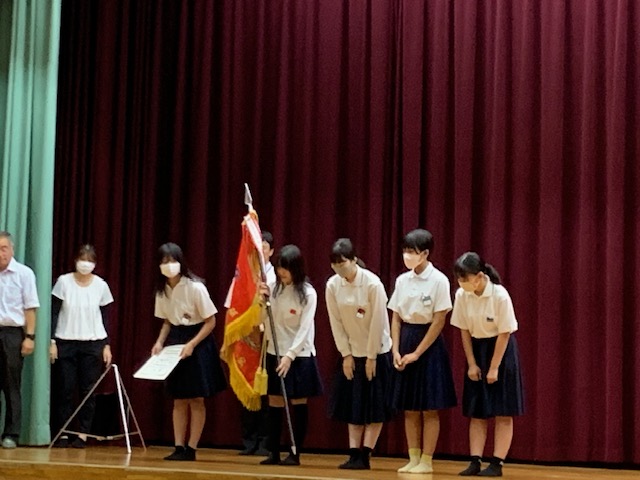 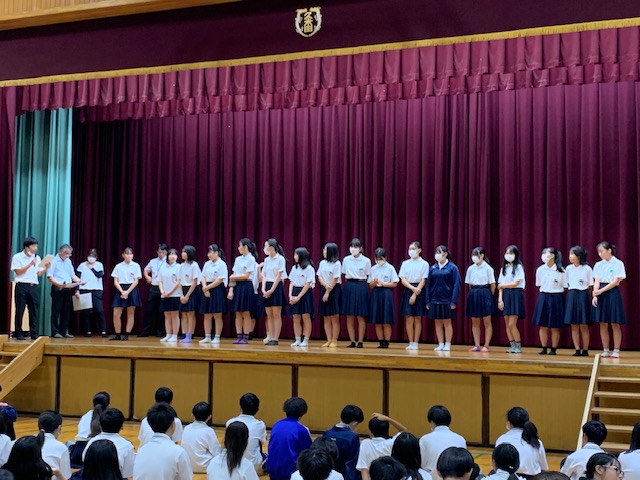 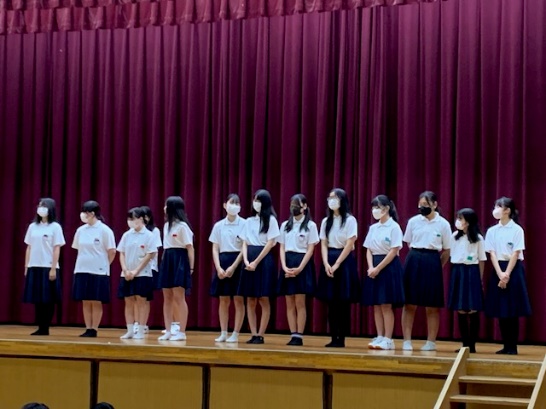 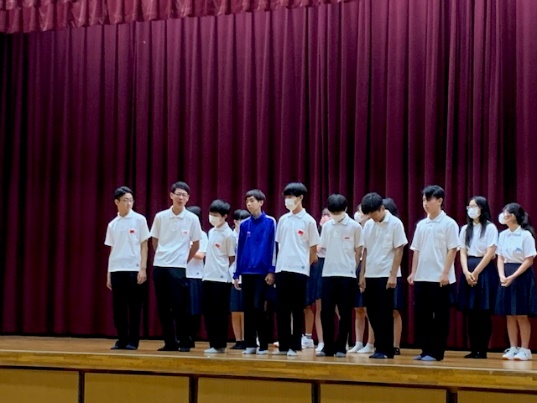 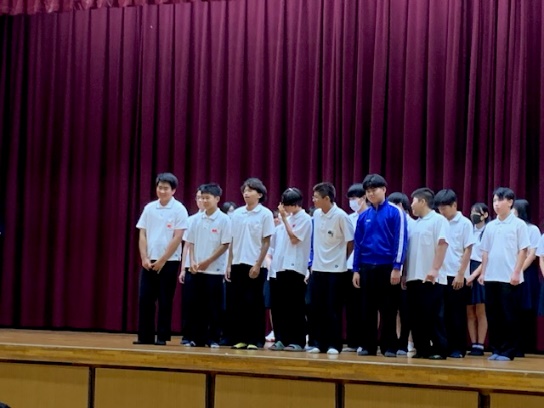 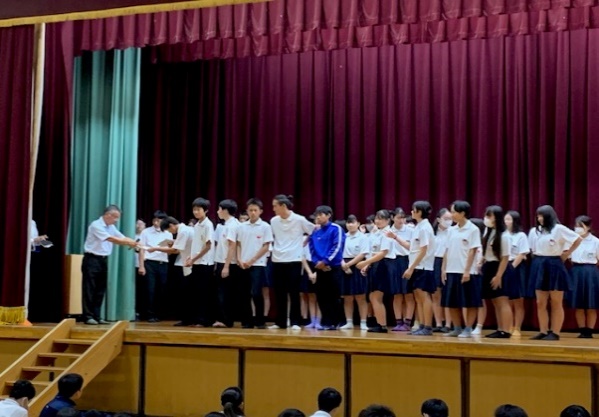 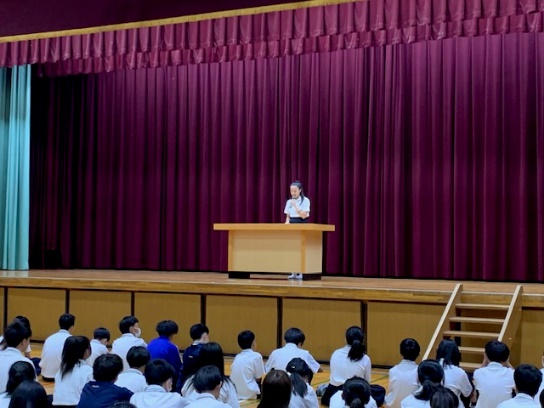 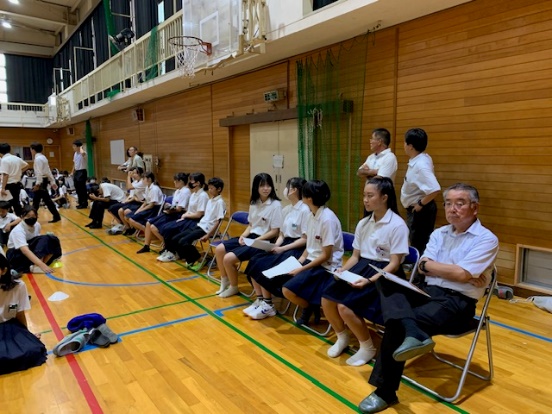 日にち曜日予定行事給食1日2月月１２３４・金５・月６　くめろんタイム〇3火火１２３４５６　　　　　　 コグトレ　〇4水水１２３４５６　　　　　 　学年集会　〇5木第３回学力診断テスト　国・数・英・理・社検尿一次①　〇6金ST（国・数）・金２３４５６検尿一次②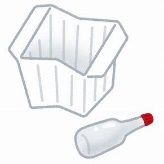 〇7土8日9月スポーツの日スポーツの日スポーツの日10火火１２３４５６　　　　　　 コグトレ〇11水水１２３４５６　　　　　　 学年集会テスト１週間前〇12木木１２３４５６　　　　　　 コグトレ専門委員会〇13金水６・金２３４５６         天声人語〇14土15日16月月１２３４・木６・月６　くめろんタイム○17火火１２３４５６　　　　　 　コグトレ○18水中間テスト１日目　数・国・英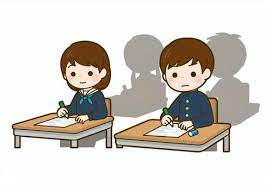 ×19木中間テスト２日目　理・社×20金月１・金２３４５６　　　　　　天声人語体育大会生徒係会議〇21土22日23月月１２３４・木５・月６　くめろんタイム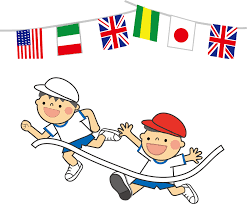 ○24火火１２３４５６　　　　　　 コグトレ○25水水１２３４５６　　　　　 　学年集会○26木体育大会予行・準備　雨天時：木１２３４体操服登校×27金体育大会　雨天時：火１２３４５６体操服登校弁28土29日30月月１２３４・木４・選挙　くめろんタイム○31火火１２３４５６　※体育大会予備日　コグトレ検尿二次弁